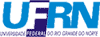 UNIVERSIDADE FEDERAL DO RIO GRANDE DO NORTEPRÓ REITORIA DE PÓS GRADUAÇÃOCENTRO DE CIÊNCIAS DA SAÚDEDEPARTAMENTO DE EDUCAÇÃO FÍSICAPROGRAMA DE PÓS GRADUAÇÃO EM EDUCAÇÃO FÍSICARESULTADO DOS ALUNOS ESPECIAIS APROVADOSSEMESTRE 2013.2Aprovados por disciplinas: OBESIDADE E CONTROLE DE PESOProfessora Ana Paula Trussardi FayhHorário: 2M2345 RENATA RANGEL BARBOZA                                                  matrícula 2013122229ANA CHARLINE DANTAS FERREIRA                                     matrícula 2013122120 FISIOLOGIA NEUROMUSCULAR RELACIONADA AO EXERCÍCIO FÍSICOProfessor Hassan Mohamed ElsangedyHorário: 5M2345ERIKA KARLA ABREU VIANA                                                   matrícula 2013122111VANDERSON MACÊDO DE OLIVEIRA                                    matrícula 2013122102VANESSA CARLA MONTEIRO                                                   matrícula 2013122210WESLLEY QUIRINO ALVES DA SILVA                                     matrícula 2013122238MARCADORES FISIOLÓGICOS DAS CARGAS DE TREINAMENTO FÍSICOProfessor Eduardo Caldas CostaHorário: 4M2345CAIO MAX AUGUSTO PEREIRA                                                     matrícula 2013122078FRANCISCO EMILIO SIMPLICIO DE SOUZA                               matrícula 2013122069SEMINÁRIOS AVANÇADOS SOBRE O MOVIMENTO HUMANO, CULTURA E EDUCAÇÃOProfessora Terezinha Petrucia da NóbregaHorário: 3T2345Ob.: As aulas serão iniciadas somente em 17 de setembro de 2013ANA CATARINA GALHARDO ROCHA                             matrícula 2013122194JOSÉ JEFFERSON GOMES EUFRÁSIO                                  matrícula 2013122185ANA TEREZA DE SÁ LEITÃO PEIXOTO COELHO           matrícula 2013122176ANA PATRÍCIA DE SÁ LEITÃO PEIXOTORAFAEL GUIMARÃES ALVES E SOUZAEMANUELLE JUSTINO DOS SANTOSCORPO E APRENDIZAGEMProfessor José Pereira de MeloDARLAN FERNANDES SANTOS                                             matrícula 2013122158MARIA DA CONCEIÇÃO DANTAS DO NASCIMENTO    matrícula 2013122149(x) fechar mensagen